        H-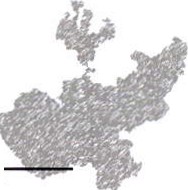 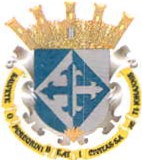 SECRETARfA  TICNlCA----= •.=--­GOBIERNO MUNICIPAL.AY U  N  TAMIENTO CoNSTITUCIONALSAN	JUAN	DE	LOS	LAGOSO l SESION EXTRA ORDINARIA DE LA COMlSIONEDILICIA DE CEMENTERIOSEN SAN JUAN DE LOS LAGOS, JALISCO SIENDO LAS 13 HORAS Y FRACC I ON DEL DIA 20 DE MARZO DEL AÑO 2018 DOS MIL DIECIOCHO, POR LO QUE ESTANDO REUN I DOS EN EL SALON DE SESIONES LA REGIDORA R UTH ARCELIA G UTrERREZ MARTÍN, QU E PRESID E LA COMlSION DE CEMENTE RIOS, DEL AYUNTAMIENTO DE SAN JUAN DE LOS LAGOS, SE PROCEDE A CELEBRAR ESTA SESION 01 EXTRAORDINARIA , CON LA FINALIDAD DE DAR A CONOCER EL MARCO NORMATIVO DE ESTA COMISION , Y ACTO CONTINUO EL SERVIDOR PUBLICO ENCARGADO DE LA SECRETARIA TECNICA DE LAS COM ISIONES, INICIARA LA VERIFICACIÓN DE LA ASI STENCIA, Y EN SU CASO HACER LA CORRESPONDIENTE DECLARATORIA DE INSTALACION DE LA SESION.REGIDORA   MUNICIPAL   RUTH  ARCELIA   GUTIERREZ  MARTIN­ PRESENTE.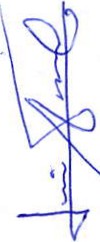 ---------SEÑORA REGIDORA, PARA EFECTO DE DAR INICIO A LA SESION EXTRAOR DINARIA  DE  LA  COMISION  DE  CEMENTER I OS, CORRESPON DI ENTE A ESTA FECHA, Y UNA VEZ VERIFICADA SU ASISTENC IA, LE INFORMO QUE DE ACUERDO AL ART. 42 DEL REGLAMENTO DEL AYUNTAMIENTO DE SAN JUAN DE LOS LAGOS, QUEDA DEBIDAMENTE INSTALADA LA SESION, Y POR LO TANTO LOS ACUERD OS QUE SE TOMEN SERAN VALIDOS ; EN CONSECUENC IA SE PROCED E A DESAHOGA R Y PROVE E R EL SIGU IENTE:---------- -- - --- --- ---- ---- -ORDEN DEL OlA- - ---- - --- -- --- --- - - -- - --- -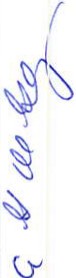 1.- VERIF I CACION DE AS I STENCIA Y DECLARATORlA DE INSTALACION DE LA SESION .- ACUERDO.- ESTE PUNTO DEL ORDEN DEL OlA SE ENCU ENTRA DEBIDAMENTE DESAHOGADO, TODA VEZ QUE AL INICIO DE ESTA SESION SE VERIFICO LA /\SJSTEN CIA DE LA REGIDORA PRESIDENTA Y SE HIZO LA DECLARATORIA DE INSTA LACION DE LA SESION.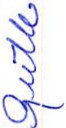 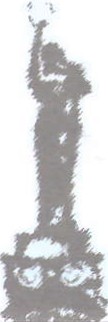 20 DE  MARZO  DEL AÑO 20 18Página 1 de 3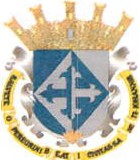 SECRETARfA TtCNICA---=•=--­GOBIERNO MUNICIPALH.AYUNTAMIENTO CONSTITIJCIONALSAN	JUAN	DE	LOS	L AGOS0 1 SESION EXTRAORDINARJA DE LA COMISION EDILICIA DE CEMENTERJOS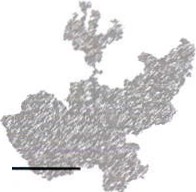 11.- LECTURA Y APROBACTON DEL ORDEN DEL OlA.- ACUERDO.- UNA VEZ SOMETIDO A CONSIDERA CI ON EL ORDEN DEL OlA, PREVIAM ENTE CIRCULADO , ES APROBADO POR LA REGIDORA PRESIDENTA. SE APRUEBA EL  ORDEN  DEL DIA  SOMETIDO111.- LECTURA DEL MARCO NORMATIVO DE ESTA COMISION.EN USO DE LA VOZ, LA REGIDORA PRESIDEN TA, DIO LECTURA AL ART. 71 DEL REGLAM ENTO DEL AYUNTAMIENTO DE SAN JUAN DE LOS LAGOS, MISMO QUE TRATA EN CINCO FRACC IONES DEL TEMA DE CEMENTER I OS. HI ZO, TAMBI ÉN, ALGUNOS COMENTAR IOS, INDICAN DO QUE SE ESTA TRABAJANDO A RDUAME NTE. AL RESPECTO.SE HACE CONSTAR POR PA RTE DEL C. LU I S ANGE L OCAMPO CEDILLO , FUNC IONARIO ENCARGADO DE LA SECRETA RIA TECNICA DE COMISION ES DE ESTE CUERPO EDIUCO, QU E UNA VEZ LE IDO Y COM ENTA DO EL MAR CO N ORMATIVO: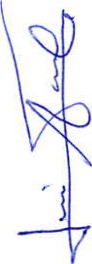 SE ADOPTA EL SIGUENTE ACUERDO: fNTENS I FICAR EL TRABAJO EDILICIO EN CONCORDANC IA CON EL MARCO NORMATIVO DE ESTA COMISON, Y FORMULANDO UN OBJETIVO QUE ENCAB ECE LAS ACC IONES PARA LOS MESES QUE RESTAN DE LA ADMINISTRA CION.IV.- ASUNTOS GENERALES.-NO HAY.V.- E V IRTUD QUE HA SIDO AGOTA DO EL ORDEN DEL DIA, SE DECLARA CON CLUIDA LA PR ESENTE SESION, A LAS 13 HORAS CON 14 M INUTOS DEL D I A DE HOY , 20  DE MAR ZO DEL AÑO 20 18, CON  FUNDAMENTO  EN  LO D ISPUESTO POR LOS ARTI CU LOS, 27 Y 28 DE LA LEY DEL GOBIERNO Y LA A DMINISTR ACION PUBLICA M UN ICIPAL D EL ESTADO DE JALISCO , Y 38, 39 Y 48, DEL REGLAMENTO D EL AYUNTAM I ENTO DE SAN  JUAN  DE  LOS LAG OS, FIRMANDO LOS QUE EN ELLA INTERVfNIERON , QUISIERON Y SUPIERON HACERLO, POR , Y ANTE LA PRESIDENTA DE ESTA COMISION QUE ACTUA EN UNION DEL SERVIDOR PUBLICO ENCARGADO DE LA SECRETARIA TECNICA D E LAS COMIS I ONES EDILIC I AS  DE ESTE AYUNTAMIENTO , QUE AUTOR I ZA Y DA FE.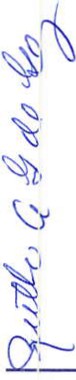 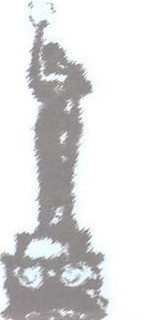 20 DE  MARZO  DEL AÑO 2018Página 2 de 3SECRETARfA TtCNlCA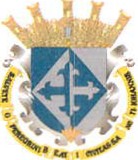 =----­GOBIERNO MUNICII ALH.AYUNTAMIENTO    CoNSTITUCIONALSAN	JUAN	DE	LO S	LAGOS01 SESION EXTRAORDINARJA DE LA COMISIONEDILI CIA DE CEMENTERJOSq<!&RUTH ARCELIA GUTI E	ZMARTTNPRES iDENTA DE LA COMI SION DE CEMENTERIOSC. LU I S ANGEL OCAMPO  CEDILLO SECRETARIO  TECN ICO  DE  LAS COMISIONES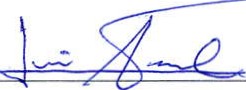 <    ;.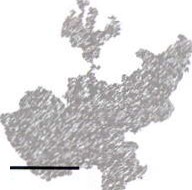 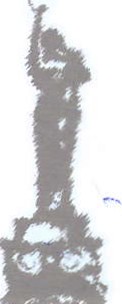 20 DE  MARZO  DEL AÑO 2018Página 3 de 3